Secretariaat: G.J.M. Wesseling
(06) 30 95 38 41
info@wmoraadwijchen.nl  Betreft:	Notulen 13 februari  2019   Notulen 45 ste overleg van de Wmo raad WijchenDatum 14-2-2019Steller: Maria van Kempen Onderwerpoverleg Wmo raad WijchenDatum13 februari 2019 PlaatsKoetshuis kamer 8VoorzitterHenk GrootveldNotulistMaria van KempenAanwezigHenk Grootveld, Gerard Wesseling, Hans Gunsing, Paula Meerveld, Katja Jamin, Thea van Vlijmen, Rudy de Kruijf, Theo Anema en Maria van KempenGastengeen Afwezig11Opening en Vaststelling Agendavastgesteld22Goedkeuring Notulen d.d. 9 jan. 2019Pnt 4.8 Hans had zich aangemeld voor de infoavond over Vervoer, maar had nog geen bevestiging. Bij navraag liet men Hans weten, dat de avond niet voor WMO-leden was enkel voor ambtenaren en raadsleden. Vreemd, omdat we als WMO waren uitgenodigd, zelfs op de mail vanuit regionaal overleg kwam de melding dat er nog aangemeld kon worden.  Jammer, een gemiste kans vinden allen. Hans zal reageren.  Het verslag is vastgesteld.3 Actielijst van 9 jan. 2019   Afgehandeld:   10-10-18. Punt 32 afspraken met wethouder zijn geregeld, 10 april en ook 3 juli                  Punt 33 Meer info over ouderencentrum bij agendapunt 8  14-11-18. Punt 34 speerpunten worden besproken onder agendapunt 4                 Punt 35 12-12-18. Punt 36. Uitleg seniorengroepen die Katja opgesteld heeft, geeft meer duidelijkheid.                 Punt 37  In de vergadering van mei nodigen we W.R uit.                 Punt 38. Wat zou er in de Wegwijs moeten?                         Voor het afstemmen van aan te leveren tekst voor de Wegwijs op de                       gemeentepagina, contact opnemen met Johan Florussen van de afdeling                       communicatie.  Theo kijkt of de afsrpaak van Rudy op 6 maart gecombineerd                             kan worden (website en Wegwijs).  De voorzitter vraagt de leden wat zij er                              van vinden. Het moet gaan over de bekendheid van de WMO. Daarom de 1e                              keer starten met “wie we zijn”. Daarna steeds de recente ontwikkelingen                              geplaatst kan worden. Datzelfde geldt ook voor “twitter”, een vast                              aandachtspunt in iedere vergadering. 09-01-19.  Punt 1. Passend onderwijs: Wethouder Loermans is op 13 mrt. aanwezig v.a.15.30u                 Punt 2.  Zie punt 32                 Punt 3.  Kascontrole, zie agendapunt 8                 Punt 4.  Veslagje onder agendapunt 8                 Punt 5.  Het advies is inmiddels verstuurd. 44Speerpunten en doelstellingen.  Doelstellingen WMO-raad Wijchen 2019:  Meer zichtbaar worden. Dit willen we bereiken met inzet sociale media en actievere benadering van nieuwsmediaMeer kennis van de politieke agenda, met name via begroting op het sociaal domein. Hiervoor wordt van eenieder eigen initiatief verwacht.Om de belevingswereld van de burger beter in beeld te krijgen gaan we gericht netwerken.We sluiten positief aan op de inclusie-agenda. Speerpunten:
Aan de hand van de politieke agenda van het sociaal domein hebben Hans, Paula en Rudy de acties (actie/alert zijn/in gesprek gaan/advies uitbrengen) vanuit de WMOraad erbij gezet. Vanuit het coalitieakkoord bekeken, was het van belang dat het binnen onze doelstelling moet passen. Zij hebben zich gefocust op de punten 6.1 t/m 6.12 omdat die nader omschreven stonden in het coalitieaccoord.6.1 leefbaarheid. Signaleren. Verwachten startnotitie van buurtfonds. Wij willen uitgenodgig worden voor die halfjaarlijkse bijeenkomsten. 6.2 gezonde en vitale samenleving. WMO wil in gesprek met CPW en MeerVoorMekaar. 6.3 Ontmoetingsplaats senioren. Er is een tijdelijke locatie beschikbaar voor  11 maanden. Geen actie wel volgen. Wel iemand van de WMOraad in de kwartiermakersgroep. Die groep moet een bestuur vormen, vrijwilligers werven, Etc. 6.4 inclusieagenda: daar waar nodig kunnen wij adviseren. (is opgenomen bij onze aandachtspunten) 6.5 CPW heeft werkgelegenheid en schuldsanering als speerpunten. De WMOraad heeft een signalerende funtie en kan advies geven indien wenselijk. 6.6 Kindregeling. Wij vinden het een vage formulering. Ter sprake brengen bij de wethouder. Tzt de doelstellingen evalueren. 
Stichting leergeld: iemand van hen uitnodigen. Voorstel: twee van ons gaan in gesprek met Stichting Leergeld en koppelen dit terug in de vergadering.   6.7 Doelgroepenvervoer;   ook opgenomen in onze aandachtspunten. 
Wij willen graag weten wanneer er bijeenkomsten zijn van leefbaarheidsgroepen en of wij kunenn aansluiten? Theo gaat na wie het aanspreekpunt is voor de lbh-groepen. 6.8 zorg dichtbij. Sociale wijkteams bevragen en Wynand Rommens.  Maandag 8 april is er overleg met CPW en RondomWijchen. Katja en Paula gaan hier naar toe.  
Voor ons is belangrijk of de zorg die geboden wordt passend is. 6.9 Preventie:  er is nog geen nieuwe laagdrempeilige inloopplek. We willen weten WAAROM er in het Huis van de gemeente geen komt.  Als we dat weten dan kunnen samen met de CPW een advies schrijven omdat wij het belangrijk vinden dat er zo’n  laagdrempelig punt komt. 6.10 Mantelzorg koppelen aan 6.2. MeerVoorMekaar bevragen, of zij duidelijk in beeld hebben wat mantelzorgers nodig hebben. 6.11 Eenzaamheid: de intervieuws met de 70 plussers loopt nog. Ook hier een link met de leefbaarheidsgroepen. En MeerVoorMekaar bevragen. 6.12 Verward gedrag.  Onze rol hierin niet helemaal duidelijk. Wethouder bevragen naar rol GGD, politie, plan van aanpak? 6.13 Wijchen gezonder: WMO raad momenteel geen rol hierin. 6.14 Misbruik: informatie volgt nog. Geen directe actie. 6.15 BUIG: geen actie. 6.16 Decentralisatie: neutraal uitkomen met rijksmiddelen. Geen directe actie. 6.17 WMO klassiek: gemeente is daar actief in. Nauwgezet volgen!  Samenvattend komen hieruit volgende acties: Theo komt met data Onderhoud plannen met meervoormekaar. Uitnodigen incl. nieuwe directeurHenk vraagt Wynand R. voor de vergadering in de maand meiKwartiermakersgroep (ofwel het bestuur tzt)  uitnodigen in oktober of november. Inclusieagenda:  zijn we druk mee bezig.  Dinsdag 26 februari in het kasteel om 19.30 uurUitnodigen RondomWijchen en CPW Stichting Leergeld m.n. passend onderwijs:  Henk en Gerard gaan in gesprek.  Leefbaarheid: Hans, Rudy en Paula nemen dit als aandachtpunt.  Inlooppunt soc.wijkteam in het Huis van de gemeente:   Henk laat dat weten. Meervoormekaar bevragen. Punt 12 komt terug bij RondomWijchen55Mijn volgende hoofdstuk. Katja is naar de bijeenkomst geweest. In de geest van Iedereen Doet Mee. 
Het is duidelijk dat mensen heel anders oud worden dan onze ouders. Het verslag dat we zouden krijgen, hebben we niet ontvangen.Het project wordt ondersteund door o.a. Buro Ubachs en andere commerciële partijen. Ook de vakbonden en de pensioenfondsen. Sylvia Lambreghs is aanspreekpunt. 
Onze vraag: Wat doen we met de mensen die niet iemand kunnen inhuren? Die dit niet zelf kunnen? Want juist daar moet zorg zijn/komen!  
Het is goed om dit te volgen en zo een vinger aan de pols te houden. Het wordt één van onze aandachtspunten. 
66Van en voor Theo Anemaa. Paul loermans komt in onze vergadering van 13 maart. b. Rudy heeft overleg mbt de website op 6 maart. Theo probeert een afspraak te maken met Johan Florussen op dezelfde dag mbt tekst in de Wegwijs.c. Notuleren vergaderingen: Bekend is geworden dat Maria per 1 april met pensieon gaat. Wanneer een nieuw persoon bekend wordt is het belangrijk de continuiteit te waarborgen. Als we in maart nog geen naam van een opvolger hebben, dan zal Henk namens de WMO raad gaan informeren. Theo gaat intern hier achter aan. 77Info vanuit de communicatiehoek door RudyEr zijn al een aantal dingen besproken, zie elders in dit verslag. Rudy heeft een tweet uitgestuurd rondom de speerputen. Emre en Rudy hebben samen de website bekeken.  Ze willen de mogelijkheid inbouwen dat je gericht op onderwerp kunt zoeken. Op 6 maart overleg met WDW website en mogelijk ook routing tekst voor de Wegwijs.  Katja en Rudy kijken naar wat er op Facebook komt. 
8 8 Vermeldenswaard vanuit de aandachtsgebieden8.1 Het dagelijks bestuur is bij het Odensehuis geweest. Hier komen vnl jonge mensen met dementie. Nu nog voor de jong dementerenden, wellicht in de toekomst ook voor ouderen.
Omdat het geen opvang, geen dagbesteding is, hebben ze een susidie probleem. Zij draaien twee jaar op eigen middelen. Vanuit Charitas en een subsidie van de Gemeente Wijchen o.a. Dat zijn geen structurele inkomsten. Zij gaan in de regio bij het pfo-overleg (portefeuillehouders overleg) WMO zaken kijken wat er mogelijk is. Subsidie wellicht vanuit hetgeen dit voor mantelzorgers betekent. Aangezien het een regionale functie heeft, maakt het verschil. 
Voor oudere dementerenden is er is de Waalboog, en Joachim en Anna (Waalzorg). 
De doelgroep is moeilijk te diagnostiseren. Wordt vaak in 1e instantie gezien als een depressie. Er is ook een dementie café, dat is een inloop voor behandelaars, mantelzorgers,  wijkverpleeglundigen, etc. Ook worden infoavonden georganiseerd voor bv winkeliers. 
Wij geven als WMO raad aan dat wij het een hele zinvolle optie vinden en blijven dit volgen.  Later in het jaar op terugkomen.Notuleren vergaderingen: zie onder 6c in dit verslag
Senioren, ouderenccentrum: op uitnodiging van Lies Beekmans heeft Katja (gistermiddag) de ruimte in het oude gemeentekantoor (kleine gebouw) bekeken. 
De WMO, de seniorenvereniging, iemand van de Kunstkring, MeerVoorMekaar,  waren er om de ruimte te bekijken. Ook  iemand die startup voor zzpers probeert op te zetten. 
Ruud Schouten gaat mensen die zich toen hebben opgegeven vragen of ze nog interesse hebben en zo proberen de kwartiermakersgroep op te starten. 
Vragen: Waarom seniorenberaad niet uitgenodigd? Is er budget beschikbaar? Nagaan wat er destijds was toegezegd, als soort starsubsidie. 
MeerVoorMekaar gaat dit traject begeleiden. 
Positief dat deze stap gezet is.  
Kascontrole. Katja en Rusy doen verslag van hun bevindigenDe complimenten aan    Gerard voor de nauwgezetheid waarmee hij de zaken op orde heeft.      Hem wordt decharge verleendVervoer: zie onder punt 4 in dit verslag onder 6.7Overigen:
* Op 16 april is de ‘ontmoetingsmarkt welzijn en zorg’ in het Noorderlicht van 15.00 –
   19.30 uur.  Als je er heen wilt gaag opgeven. 

* De wachtlijsten bij de sociale wijkteams lopen op. Niet alleen door bureaucratie maar 
   zeker ook doordat per 1 januari het  “abbonnementstarief’  is ingegaan. Zoals al 
   verwacht werd komen er veel meer aanmeldingen. Er wordt hard aan gewerkt, men 
   is nu de achterstand aan het inlopen. 

* De rechtswinkel is verplaats naar het Noorderlicht in noord. 
   Manager Marielle Heuvelmans. 
   Manager bedrijfsvoering Jean Paul Bakker. 
99Rondvraag en sluiting Jaarverslag moet gemaakt worden: Henk.Financieel verslag naar de gemeente:  Gerard. Tweet van de week: seniorencentrum (eindelijk!) en Iedereen doetmee. 
En bv Kent u het coalitie akkoord nog/al/wel?Actielijst 13 febr. 2019 Actielijst 13 febr. 2019 Actielijst 13 febr. 2019 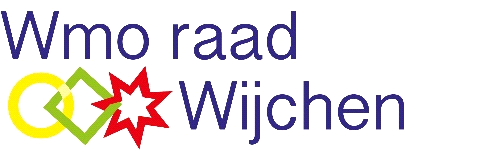 